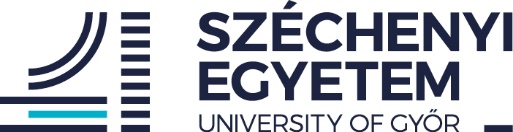 MUNKÁLTATÓI TÁJÉKOZTATÁSa közalkalmazottak jogállásáról szóló 1992.évi XXXIII. törvény 25/A.§ (7) szerinta Széchenyi István Egyetem, mint munkáltató fenntartóváltása miatt a foglalkoztatottakat érintő jogállásváltozásárólA nemzeti felsőoktatásról szóló 2011.évi CCIV. törvény (Nftv.) 117/C.§ felhatalmazása alapján az Országgyűlés döntött a Széchenyi István Egyetem új fenntartója létrehozásáról, melyről a Széchenyi István Egyetemért Alapítványról, a Széchenyi István Egyetemért Alapítvány és a Széchenyi István Egyetem részére történő vagyonjuttatásról szóló a 2020. évi XXXVIII. törvény rendelkezik. Az Nftv.117/C.§ (5) szerint a fenntartóváltás következtében a felsőoktatási intézmény, mint munkáltató által foglalkoztatottak közalkalmazotti jogviszonya 2020. augusztus 1. napjától munkaviszonnyá alakul. A munkáltató és foglalkoztatott közötti jogállásváltozásra a közalkalmazottak jogállásáról szóló 1992. évi XXXIII. törvény (Kjt.) 25/A.§ (7) bekezdésében foglaltakat, valamint a 37.§ (2) bekezdés c) pont rendelkezéseit kell alkalmazni.A jogállásváltozással kapcsolatban a Széchenyi István Egyetem (Egyetem), mint munkáltató részéről a közalkalmazottak számára az alábbi tájékoztatást adjuk:I./ A jogállásváltozás időpontja 2020. augusztus 1.II./ A Egyetem fenntartójának és jogállásának változásaA változás indoka, az, hogy az Egyetem fenntartója a Magyar Állam helyett 2020. augusztus 1. napjától a Széchenyi István Egyetemért Alapítvány lesz a fent hivatkozott törvényi rendelkezések alapján.Az Egyetem, mint felsőoktatási intézmény költségvetési szervi jogállása megszűnik, és mint közhasznú magán felsőoktatási intézmény kerül az Oktatási Hivatal nyilvántartásában átvezetésre.III./ Foglalkoztatási jogviszony átalakulásaA munkáltató II. pont szerinti jogállásváltozása következtében 2020. augusztus 1. napjától a foglalkoztatási jogviszonyokra a továbbiakban a Kjt. rendelkezései csak az Nftv. 117/C.§ rendelkezései szerinti körben alkalmazandók, a foglalkoztatásra vonatkozó irányadó szabályokat ezen időponttól törvényi szinten a munka törvénykönyvéről szóló 2012. évi I. törvény (Mt.) és az Nftv., intézményi szinten elsődlegesen a Foglalkoztatási Követelményrendszer (FKR) mindenkor hatályos szabályozói határozzák meg.A munkáltató alapító okirat szerinti feladatai nem változnak, valamennyi közalkalmazott foglalkoztatása – a munkakör tartalmának változatlansága mellett – a Nftv. rendelkezései szerint (117/C § (5) bek.), a törvény erejénél fogva  jogfolytonos az alábbiak szerint:A 2020. július 31. napján érvényes kinevezési dokumentum 2020. augusztus 1-jévela) a határozatlan idejű közalkalmazotti kinevezés határozatlan idejű munkaszerződéssé, b) a határozott idejű közalkalmazotti kinevezés - az abban megadott határidőre - határozott idejű munkaszerződéssé alakul; c) a kikötött és még le nem járt próbaidők az eredeti határidőig fennmaradnak;d) a teljes munkaidős kinevezés teljes munkaidős munkaszerződéssé, a részmunkaidős kinevezés részmunkaidős munkaszerződéssé alakul;e) a munkáltatónál töltött közalkalmazotti jogviszonyt az átalakulással létesülő munkaviszonnyal egybe kell számítani;f) 2020. augusztus 1. napjától a munkaviszonyban állók elnevezése munkavállaló;g) a Kjt. szerinti munkakör megnevezések -  a munkakör tartalmi változatlansága mellett – továbbra is megmaradnak.2020. augusztus 1-től vezető állású munkavállalónak minősülnek: Rektor, Rektorhelyettesek, Kancellár, Kancellárhelyettes.A megjelölt vezetők esetében a közalkalmazotti jogviszony az alapmunkaköre szerinti kinevezése alapján alakul munkaszerződéssé és ezzel egyidejűleg a létrejött munkaszerződés a vezetői megbízás határozott idejére és annak tartalma szerint – az Nftv.117/C.§ (8) bekezdésben meghatározott eltéréssel - módosul. A vezetői megbízás eredeti időtartamának lejáratát követően a munkaviszony - a felek eltérő megállapodása hiányában – a korábbi munkaszerződésre módosul vissza azzal, hogy az Mt. munkaszerződés módosítására vonatkozó rendelkezéseit alkalmazni kell.A 2020. július 31. napján azon vezetők, vezetői elnevezéssel bíró, vagy arra utaló elnevezésű munkakörök esetében - amelyek nem tartoznak az Mt 208. § (1) bekezdése hatálya alá, vagyis a jogállásváltást követően nem minősülnek a III/3. pont szerinti, ún. vezető állású munkavállalónak (pl.dékánok, tanszékvezetők, irodavezetők, vagy igazgatói, egyéb vezetői elnevezés használatára jogosult személyek) -, nem készül vezetői munkaszerződés, a vezetői feladatok ugyanakkor a korábbi vezetői megbízás időtartamára és a kapcsolódó jövedelemmel együtt a munkaszerződés részét képezik.IV./ BérelemekA Kjt. 25/B.§ (2) bekezdése szerint a munkaszerződés alapján a munkavállaló munkabére (alapbérének, bérpótlékainak és egyéb bérelemeinek együttes összege) nem lehet alacsonyabb mértékű, mint a jogállásváltozást megelőzően irányadó illetményének és a jogszabály, valamint kollektív szerződés alapján járó illetménypótlékainak együttes összege, kivéve, ha valamely közalkalmazotti illetménypótlék megállapításának alapjául szolgáló körülmény 2020. július 31-ét követően már nem áll fenn. Az alapbérbe  kizárólag a közalkalmazotti jogviszonyhoz tapadó illetménypótlékok beépülnek.A 2020. július 31-én érvényes garantált illetmény 2020. augusztus 1-jétől a munkaszerződésekben az Mt. szerinti alapbérként kötelező érvénnyel változatlan összegben garantált.A kinevezési dokumentumban megjelenő illetményelemek közül garantált illetménynek tekintendő a Kjt. szerinti tábla vagy az oktatói/kutatói/tanári bértábla alapján járó besorolási illetmény, valamint mindazon – a munkakörhöz kapcsolódó – határozatlan időre adott munkáltatói döntésen alapuló illetményrész, amely nem konkrét, nevesített feladatokhoz kapcsolódik. A 2020. július 31. napján közalkalmazotti jogviszonyban állók esetében a 2020. július 31-én is fennálló alábbi bérelemek az alapbérbe beépítésre kerülnek: címpótlék, kulturális illetménypótlék, bérkompenzáció, egyéb olyan pótlékok, melyek nem konkrét feladatellátáshoz kapcsolódnak. Azon pótlékok, amelyeket az Mt. is szabályoz, pótlék címén változatlan tartalommal és összegben fennmaradnak, amennyiben a pótlék alapjául szolgáló feladatot, munkakört a munkavállaló ellátja.A 2020. július 31-én fennálló határozott időre szóló illetményelemek – ideértve különösen a kiválósági bérrendszer szerinti besorolásokhoz kapcsolódó határozott időre megállapított kiválósági béreket – a határozott idő lejártáig folyósításra kerülnek a 2020. július 31-én érvényben lévő munkajogi dokumentum szerint.A munkáltatónak az Nftv. 117/C.§ (6) alapján a jogállásváltozás folytán létesített munkaviszony első öt évében a közalkalmazottak jogállásáról szóló törvénynek a jubileumi jutalomra vonatkozó szabályait még alkalmazni kell. A megjelölt időszak elteltét követően az Mt. rendelkezései alapján az intézményi foglalkoztatási szabályok alkalmazandók.V./ A munkaviszony megszüntetését érintő rendelkezésekA munkáltatónak az Nftv. 117/C.§ (6) alapján a jogállásváltozás folytán létesített munkaviszony első évében a Kjt. munkáltatói felmentésre vonatkozó szabályait még alkalmazni kell. A megjelölt időszak elteltét követően az Mt. vonatkozó rendelkezései alkalmazandók.Ha a munkaszerződéssé alakult jogviszony megszűnése vagy megszüntetése esetén a munkavállalót felmondási idő, valamint végkielégítés illeti meg, annak mértékét a munkáltatónál közalkalmazotti és munkaviszonyban töltött idő együttes tartamának figyelembevételével, a jogviszonyra irányadó szabályok alapján kell megállapítani. A 2020. augusztus 1. napján felmentési idejét már töltő, vagy felmentési idejét megkezdő (pl. nyugdíjba vonulás miatt), közalkalmazotti jogviszonya is munkaviszonnyá alakul a felmentési idő lejáratának napjáig. A munkavégzés alóli mentesítésre és a távolléti díj megállapítására a Kjt. rendelkezéseit kell alkalmazni.NyugdíjazásA munkaviszony mellett a nyugdíj felfüggesztésének kötelezettsége megszűnik. A nyugdíjazást minden esetben a Kancellári Hivatal Humánerőforrás és Bérgazdálkodási Osztály felé be kell jelenteni, a változó járuléklevonás érvényesítése érdekében.2020. augusztus 1. napjától az Mt 294. § (1) g) pontja szerint nyugdíjasnak minősülő munkavállaló nyugdíjjogosultság miatti kötelező felmentése megszűnik azzal, hogy 2020. július 31. napjáigba) a 2020. július 31. napján jogviszonyban álló 40 éves szolgálati viszonnyal rendelkező nő nyugdíjazási kérelme esetén a nyugdíjjogosultságra tekintettel a Kjt. 30.§ (4)-(5) bekezdése értelmében a munkáltató részéről történő felmentéssel kerül a jogviszony megszüntetésre;bb) amennyiben a jogviszony megszüntetésére a Kjt. 30. (1) d) pontja alapján a nyugdíjjogosultságra való tekintettel a munkáltató kezdeményezésére kerül sor, akkor a Kjt. felmentésre vonatkozó rendelkezéseit kell alkalmazni.Az oktatók-kutatók esetében az Nftv. szabályai alapján változatlanul kötelező a foglalkoztatás megszüntetése a 70 éves kor betöltésekor, ugyanakkor az Nftv. szerinti vezetői feladatok ellátására vonatkozó 65. éves korhatár az Mt. hatálya alatt nem alkalmazandó.VI./ Vegyes rendelkezésekAz egyéb juttatásokra vonatkozó rendelkezésekről a hatályos intézményi szabályozók  rendeznek.A jogszabálynak megfelelően a munkáltató a reprezentatív szakszervezet, az FDSZ képviselőivel konzultációt kezdeményez a jogállásváltozást érintő kérdésekről, az új Kollektív Szerződés elfogadásáról.A munkaszerződés tervezete a jelen tájékoztatóval átadásra kerül.Győr, 2020. június Átvettem:……………………………………………..NévmunkavállalóMelléklet: jogforrások kivonataMunkavállaló neve:Szervezeti egység:Törzsszám:Dr. Földesi Péter sk.rektorDr. Filep Bálint sk.kancellár